МЕТОДИЧЕСКИЕ РЕКОМЕНДАЦИИ ПО ОРГАНИЗАЦИИ ПРОФЕССИОНАЛЬНЫХ ПРОБ Смоленск2020Рецензент: Зав. кафедрой управления развитием образовательных систем общего и профессионального образования ГАУ ДПО СОИРО, к.п.н. Е. А. БоброваАвторы-составители: Евстафьева Ю. А., руководитель Регионального сетевого ресурсного центра профессиональной ориентации и жизненной навигации,Макаров Ю. И., психолог-профконсультант Регионального сетевого ресурсного центра профессиональной ориентации и жизненной навигацииДанное пособие предназначено для работников психолого-педагогических профессий, занимающихся или планирующих заниматься организацией профессиональных проб. Профессиональная проба – это особый вид профориентационной работы, предполагающий практическое знакомство с профессией путем решения определённой профессиональной задачи под руководством наставника.В пособии отражены ключевые аспекты разработки и проведения профессиональных проб, позволяющих реализовать данную форму профориентации с максимальной эффективностью.ВВЕДЕНИЕНи для кого не секрет, что профессиональная ориентация на сегодняшний день является востребованным направлением деятельности психолого-педагогических специалистов. Существуют различные методы помощи детям, подросткам и взрослым людям в выборе профессии. Это психологическая диагностика, тренинги, активизирующие опросники, карточные профориентационные методики, настольные игры и т. д. Некоторым особняком от данных методов стоит профессиональная проба. Но отнюдь не из-за низкой эффективности. А наоборот, из-за высокой результативности, обусловленной такой же высокой сложностью качественной организации.Чаще всего данную форму профориентации организуют для младших и старших подростков (11-18 лет). Однако, профессиональная проба является эффективным инструментом профориентации для людей любого возраста.Профессиональная проба как вид профориентационной помощи основывается на простой идее: чтобы выбрать профессию, нужно попробовать её на практике. Реальный опыт взаимодействия с профессией позволяет участникам значительно уточнить своё отношение к ней. Для организации такого практического взаимодействия участникам предлагаются специально организованные условия, в которых они могут за короткое время получить определённые профессиональные навыки и оценить свой интерес и способности к данной сфере. Чтобы такое короткое соприкосновение с профессией было максимально эффективным для человека, при проектировании и проведении профессиональной пробы необходимо учитывать различные аспекты, позволяющие дать участнику пробы наибольшее количество пользы за наименьшее количество времени. Раскрыть особенности организации профессиональной пробы – цель данного пособия.ГЛАВА 1. ОСНОВНЫЕ ХАРАКТЕРИСТИКИ ПРОФЕССИОНАЛЬНОЙ ПРОБЫ1.1 История возникновения и развития профессиональной пробыПрообразом идеи профессиональных проб можно считать идею В. Н. Татищева о «трудовых пробах». В 20-х годах XVIII в. по его инициативе был открыт ряд учебных заведений, где помимо основного образования, подростков с 10 лет обучали ремеслу. Одним из элементов обучения были «трудовые пробы» – практические занятия, где ученики пробовали себя в ремесле, к которому проявляли склонность.Идея профессионального обучения получила развитие в модели «Школ труда», предложенной в первой половине XIX в. В свою очередь, данная модель была взята за основу в профессиональном образовании советского периода. Существенное влияние на идеи такого образования оказали труды американского психолога и философа Джона Дьюи. Основная мысль Дьюи заключалась в утверждении большей ценности практического опыта по сравнению с теоретическим.В 20-е годы XX в. в отечественной педагогике начинают уделять большое внимание профориентационным проблемам. Развиваются различные формы помощи в выборе профессии. В том числе создаются специальные кружки для того, чтобы школьники могли познакомиться с профессиями (А. Ф. Кларк, А. В. Билибин, А. А. Кушинников и др.). Ученикам предлагалось поучаствовать в осуществлении трудовых операций в разных профессиональных сферах, переходя из одной мастерской в другую и только на основании сложившегося у подростка опыта, предлагали ему выбрать профессиональный путь.Схожая работа осуществлялась и за рубежом. Основной толчок профориентации дало развитие гуманистического направления психологии, акцентированного на формирование личности. Соединение гуманистического направления с идеями экспериментальной и прагматической психологии (Джон Дьюи) привело также и к развитию практико-ориентированных форм профессиональной ориентации.Постепенное накопление опыта реализации практических форм профориентации закономерно привело к возникновению профессиональной пробы в том виде, в котором мы можем её наблюдать в современном мире. Произошло это в Японии. Ректор университета Асия профессор С. Фукуяма в 70-х гг. XX в. впервые теоретически обосновывает профессиональную пробу. Далее он включает профпробу в методологическую теорию выбора профессии.В соответствии с данной теорией подросткам в возрасте 12-15 лет предлагается принять участие в большом количество профессиональных проб для приобретения знаний о профессиональном мире. Каждый год в течение трёх лет школьники знакомятся с 16 фиксированными областями труда: животноводство, обработка документов, бухгалтерские операции и др. Познакомившись в сумме с 48 профессиональными сферами, подростки принимают решение о своём будущем профессионально-образовательном пути.В нашей стране первый системный опыт по созданию профессиональных проб появился в начале 90-х годов XX в., когда Временным научно-исследовательским коллективом (ВНИК) «Школьник – труд – профессия» (руководитель С. Н. Чистякова) наряду с концепцией системы профессиональной ориентации молодежи разрабатывается профориентационный курс «Твоя профессиональная карьера» (авторы: С. Н. Чистякова, Т. И. Шалавина), важной составной частью которого являлась организация практической пробы сил подростков в разных сферах профессиональной деятельности (80% курса).В современности идея профессиональной пробы постепенно развивается и совершенствуется, обрастая новыми теоретическими обоснованиями, нюансами и вариантами проведения.1.2 Цель профессиональной пробыВ настоящее время в теории и практике профориентации под профессиональной пробой понимают практико-ориентированную форму профориентации, моделирующую элементы конкретного вида профессиональной деятельности и способствующую сознательному, обоснованному выбору профессии.Таким образом, профессиональная проба – это один видов профориентационной работы, отличающийся наличием возможности для участника своими руками выполнить деятельность, имитирующую профессиональную.В общем виде цель профессиональной пробы не отличается от цели любого другого вида профориентационной деятельности – это помощь в выборе профессии. Для конкретизации цели необходимо обратить внимание на то, что основная проблема, которую решает специалист в процессе любой профориентации – это нехватка информации у выбирающего.В процессе психологической диагностики или просветительского занятия информацию в основном предоставляет специалист, а подросток или взрослый человек просто её усваивает. В процессе большинства тренинговых занятий, профориентационных игр и профессиональных проб информацию добывает сам выбирающий, путем выполнения определённой деятельности. К примеру, представим абстрактную станционную игру для старшеклассников «Создай фирму», в которой на каждой станции необходимо осуществить определённый этап запуска собственного бизнеса. На первой станции нужно придумать бизнес-идею, на второй – заполнить паспорт фирмы, на третьей – разработать бизнес-план и т. д. В процессе такой игры её участники постепенно узнают алгоритм запуска собственного бизнеса, выполняя предложенные задания. В таком случае специалист лишь создаёт необходимые условия для добычи участниками игры информации. В нашем примере такими условиями являются задания, которые и позволяют подросткам получить информацию, нужную им для выбора профессии.Аналогично устроена и профессиональная проба. Выполняя задания профессиональной пробы, участники получают новую для себя информацию о соответствующей профессии и своём отношении к ней. Рассмотрим подробнее, какую именно информацию может предоставить профессиональная проба.Интерес к профессии.В процессе выполнения задания, имитирующего определённую профессиональную деятельность, участник пробы узнаёт о степени своего интереса к данной деятельности. По внутренним ощущениям в процессе работы подросток или взрослый получает информацию о том, приятна ли для него данная деятельность, удовлетворяет ли она его доминирующие потребности или же нет.Для того чтобы излишняя сложность заданий не привела к отторжению деятельности, при организации профпробы предусматривается возможность участнику самостоятельно выбрать сложность пробы в соответствии с предложенными вариантами. Подробнее об этом будет идти речь в разработке практического задания профессиональной пробы (пункт 2.3.3).Так как в профессиональной пробе участник не может самостоятельно выполнить все виды деятельности, которые осуществляются в интересующей его профессии, то очень важно предоставить определённую справочную информацию о профессии в целом перед практическим заданием. Эта информация позволит участнику представить профессию целиком и спрогнозировать свой интерес к профессии в целом, а не только интерес к выполнению конкретной задачи, которую участник решает в процессе пробы. Здесь важно дать информацию о том, какое место в профессии занимает предлагаемая практическая деятельность – как часто приходится профессионалу её выполнять, в каких условиях, какая деятельность ей предшествует, какая деятельность осуществляется после этой задачи и т. д.Способности к профессии.Помимо информации об интересе к профессии участник получает информацию и о своих способностях к данной профессии. В качестве способностей рассматривается скорость освоения профессиональных знаний и умений, а не уже имеющиеся знания и навыки. Наличие возможности выбрать уровень сложности профпробы позволяет различиям в предварительной подготовке участников минимально влиять на результативность выполнения предложенной деятельности.Для получения объективной информации о своих способностях к профессии участнику необходима оценка результативности выполнения заданий от компетентного наставника на основе продуманной системы критериев.Кроме того, относительно способностей действует та же закономерность, что и относительно интереса – необходимо целостное представление о профессии для прогнозирования способностей к ней. С этой целью в описании профессии указывают личностные качества, требующиеся в данной профессии.Таким образом, на основании указанных особенностей профессиональной пробы, можно сформулировать её цель следующим образом. Цель профессиональной пробы – предоставление участнику пробы информации о его интересе и способностях к определённой профессии путем включения его в выполнение задания, имитирующего деятельность соответствующей профессии.1.3 Отличия профессиональной пробы от других видов профориентацииПрофессиональная проба считается инновационной и очень результативной формой профориентационной работы. Высокая эффективность профпробы обусловливается определёнными особенностями данного вида профориентации.Интерес к деятельности формируется в самой деятельности. Также, в ограниченной степени, интерес может формироваться при наблюдении за деятельностью или получении информации о ней. Но для формирования устойчивого интереса необходимо осуществление практической деятельности.Следовательно, по сравнению с другими методами профориентации, профессиональная проба решает сразу две проблемы:устраняет полное отсутствие информации о профессии, которое не позволяет сформировать какой-либо интерес, даже если у человека существуют задатки и потребности, соответствующие профессии;устраняет отсутствие практического опыта данной профессиональной деятельности, снижающее объективность имеющихся симпатии или антипатии к профессии, сформированных через предположения, а не через объективную информацию о деятельности.Здесь стоит отметить, что первую проблему можно решить и другими способами, например, через просветительские мероприятия. Однако второе затруднение решается только с помощью профессиональной пробы.Информация, получаемая участником пробы о своих способностях к профессии, носит объективный характер, так как получена в процессе реальной деятельности. В этом профессиональную пробу можно противопоставить психологической диагностике, так как большое количество тестов, оценивающих способности, строится на оценке испытуемым своих возможностей. Такие диагностики имеют определённую погрешность, основанную на заниженной или завышенной самооценке испытуемых. Профессиональная проба не имеет подобных недостатков в вопросе оценки способностей, однако предъявляет серьезные требования к компетентности наставников, оценивающих результативность выполнения заданий пробы.Профессиональная проба позволяет сформировать более устойчивое и детальное представление об определённой профессии чем другие формы профориентационной работы. Это обусловлено тем, что информация, полученная опытным путём, воспринимается и запоминается гораздо легче. К тому же, в процессе выполнения практической деятельности получаемая информация подкрепляется эмоциями, что дополнительно упрощает её запоминание.Данные особенности отличают профессиональную пробу от других методов профориентационной работы. Можно заметить, что профессиональная проба является весьма результативным методом профориентации. Однако не стоит полагать, что профпроба может быть «профориентационной панацеей». Во-первых, не всегда человек, занимающийся профориентацией, имеет возможность организовать такую трудоёмкую форму, как профпроба, и тогда на помощь приходят другие методы, также обладающие несомненной ценностью. Во-вторых, профессиональная проба решает многие вопросы профориентации, однако не все. К примеру, она детально знакомит человека только с одной профессией, а не со всем спектром, не предоставляет информации о востребованности профессий,  информации о местах обучения соответствующей специальности и т. д. Таким образом, профессиональную пробу можно и нужно дополнять другими видами профориентационной деятельности, подобранными под запросы людей, выбирающих профессию.ГЛАВА 2. ЭТАПЫ ОРГАНИЗАЦИИ ПРОФЕССИОНАЛЬНОЙ ПРОБЫ2.1 Этап выбора подхода к организации профессиональной пробыПрофессиональная проба – широко востребованная форма профориентационной работы. Однако различия в возможностях людей и организаций, организующих профпробы, привели к возникновению нескольких различных подходов к организации данного мероприятия. Расположим эти подходы по мере уменьшения количества времени, требующегося для организации соответствующей профпробы.Профессиональная проба как совокупность мероприятий.В рамках данного подхода профессиональная проба включает в себя как минимум одно теоретическое занятие и как минимум одно практическое. В рамках теоретических занятий с участниками профпробы подробно разбирается описание профессии: её цель, задачи, содержание, используемые инструменты, важные для профессии личностные качества и т. д. Также возможна организация экскурсий на соответствующие предприятия. На практическом осуществляется имитация профессиональной деятельности.Такой подход позволяет создать у участников пробы наиболее развёрнутое представление о профессии, но требует от 2 до 8 часов (здесь и далее указано время, требуемое только для реализации профпробы, без учёта этапа сбора информации и этапа разработки).Профессиональная проба как практическое мероприятие.В данном случае профессиональная проба включает в себя только одно практическое занятие, в начале которого происходит краткое теоретическое знакомство с профессией и основную часть составляет решение определённой профессиональной задачи.По времени такая профессиональная проба в среднем длится час или полтора, что позволяет провести её при ограниченном количестве времени.3. Профессиональная проба в рамках массового мероприятия.Данный подход предполагает большое количество участников профессиональной пробы с минимальными затратами времени на каждого желающего попробовать себя в профессии. Недостаток данного подхода в недостаточно глубоком знакомстве участников с профессиональной деятельностью, преимущество – возможность замотивировать большое количество людей на более подробное знакомство с профессией. Т. е. цель данного вида профессиональной пробы несколько отличается от классического варианта, так как на первое место выходит формирование мотивации, а не непосредственное самоопределение.В рамках массовых мероприятий участие в профессиональной пробе одного человека обычно занимает около 15-20 минут.Разница в подходах к реализации пробы обусловливает различия в организации этапов профессиональной пробы, которые мы подробно рассмотрим в данной главе. Перед проведением всех остальных этапов организации профессиональной пробы необходимо определиться с подходом к пробе, так как это влияет на многие аспекты разработки и реализации.2.2 Этап сбора предварительной информацииЗадачей данного этапа является определение интересов, увлечений участников пробы, для выявления наиболее востребованных профессий. Средством получения необходимой информации может быть анкета или ознакомительная беседа. Пример подобной анкеты представлен в Приложении 1. На собранную информацию можно ориентироваться при разработке профессиональной пробы: в выборе отрасли, определении содержания пробы, подборе уровней сложности. Возможно, на данном этапе станет понятно, что в данной ситуации эффективно будет провести вообще не профпробу, а другое профориентационное мероприятие.Стоит отметить, что не всегда данный этап является обязательным. К примеру, если профпроба организуется в рамках какого-либо массового мероприятия: единого дня открытых дверей для всех ПОО или вузов города, онлайн-фестиваля профессий и т. д., – то часто собрать такую информацию невозможно, а иногда и не нужно – достаточно просто представить все направления обучения в городе (к примеру).Также, если инициатором профпроб является учреждение среднего или высшего профессионального образования, то данный этап можно пропустить и просто представить в пробах все направления обучения данного учреждения (если есть возможность провести много проб).Однако если планируется организовать малое количество профпроб, и материально-техническая база организатора пробы даёт возможность выбирать направление из многих вариантов, то предварительный сбор информации позволит провести именно те пробы, которые будут максимально востребованы участниками.2.3. Этап разработки профессиональной пробыСледующим этапом в организации профессиональной пробы является её разработка. В рамках данного этапа необходимо выбрать профессиональную сферу, разработать описание профессии (т. е. профессиограмму), придумать профессиональное задание, описать его для участников пробы, подготовить алгоритм обучения технологии выполнения задания и критерии оценки качества итогового результата.2.3.1 Выбор профессиональной сферы для профпробыПри выборе сферы для пробы существуют некоторые важные моменты, учёт которых позволяет повысить эффективность профпробы.Конкретность профессии: Существуют профессии, наименования которых звучат настолько обобщённо, что трудно понять, чем именно занимается этот человек. Ярким примером такой профессии является профессия юрист. На самом деле, под этим наименованием скрываются совершенно разные профессии: адвокат, юрисконсульт, нотариус и т. д. Адвокат работает с большими аудиториями людей в зале суда, юрисконсульт общается с индивидуальными посетителями и клиентами, нотариус работает с бумагами. Для всех этих профессий нужны разные личностные качества. Проводить профессиональную пробу сразу на все юридические профессии мало эффективно. Можно провести отдельную пробу на адвоката, на юрисконсульта и на нотариуса, но объединять все пробы в одну – на профессию юриста – не рекомендуется. Следовательно, в качестве профессии для профпробы следует выбрать то наименование, которое обозначает конкретный вид профессиональной деятельности, с конкретными задачами. Однако усердствовать в конкретизации и проводить профессиональную пробу для очень узкой профессии или должности (к примеру, учитель испанского языка) также не стоит.Востребованность профессии: Чем более востребованной является профессия, тем большему количеству людей будет полезна проба. Востребованность часто зависит от региона, поэтому рекомендуется узнать ситуацию на рынке труда перед выбором профессиональной сферы. Также можно выбрать профессию, похожую на большое количество других (к примеру, учитель начальных классов) и пояснить участникам, что с помощью этой пробы можно уточнить свой интерес к профессии учителя в целом. Достаточно понимать, что процесс преподавания в профессии учителя начальных классов от, к примеру, профессии учителя химии отличается только предметом и возрастом школьников. Выбор таких типичных профессий, имеющих множество разновидностей, помогает повысить востребованность пробы. Кроме того, на востребованность и эффективность пробы влияет наличие возможности обучиться этой профессии в регионе. Не так много людей готовы кардинально поменять место жительства для обучения профессии, следовательно, пробой по профессии, на которую нет мест обучения в регионе, заинтересуется не так много людей. Конечно, и такие пробы также очень важно проводить, ведь если человек интересуется профессией, недоступной для обучения в регионе, ему очень важно быть уверенным в своём выборе перед переездом. Однако, если в регионе ещё не существует возможности пройти профпробу на какую-либо востребованную профессию, нет необходимости организовывать пробу на мало востребованную.Это два основных критерия, на основе которых рекомендуется выбирать профессиональную сферу для профпробы. Также целесообразно перед выбором сферы оценить технические возможности для реализации соответствующей пробы и проанализировать собранную на предыдущем этапе информацию.2.3.2 Подготовка профессиограммыПрофессиограмма – это психологическое название целостного описания профессии, в котором учтены наиболее ключевые особенности профессии, необходимые для знакомства с ней.Знакомство с профессией в рамках пробы необходимо для того, чтобы информация о собственном интересе и способностях, которую получает участник во время пробы, относилась не только к той небольшой задаче, которую решит участник на пробе, но и ко всей профессии в целом.Представим следующую ситуацию. Проводится проба по компетенции «Преподавание в младших классах». В качестве задания профессиональной пробы предлагается разработать конспект урока по предмету «Окружающий мир». Целью этой пробы является выявить отношение и способности участников к профессиональной деятельности учителя начальных классов. Однако само практическое задание позволяет выявить отношение и способности только к составлению конспектов по «Окружающему миру». Весь остальной спектр профессиональных задач остаётся нераскрытым и непонятным для участников пробы.Такая ситуация может произойти, если не было организовано знакомство с профессией или было организованно некачественно. Построение целостного образа профессии позволяет участникам дополнить опыт выполнения задания, связанного с профессией, целостными теоретическими данными о ней. На основе практики и теории участники могут спрогнозировать свой интерес и способности к профессии более объёмно, нежели на основании выполнения одного практического задания. Таким образом, этап знакомства с профессией является очень важным для качественной реализации цели профпробы. Для успешной реализации данного этапа при проведении пробы необходимо разработать профессиограмму.В структуру профессиограммы чаще всего входят следующие элементы:Наименование должности/профессии.Цель деятельности профессионала.Содержание деятельности (решаемые задачи).Необходимые знания (указать области знаний).Профессионально-важные качества (ПВК).Средства, используемые в работе (различные устройства, приборы).Условия труда (работа в кабинете/в обширных залах/в транспорте/на открытом воздухе).Наиболее частый график работы (работа в будние дни/2 дня работы, 2 дня выходных/работа вахтовым методом/командировки с определённой длительностью и т. д.).Уровень общения (минимальный, работа в одиночестве/общение только с коллегами по работе/общение с посетителями или клиентами/работа с большими аудиториями людей).Характер общения (очный/заочный: через телефон/компьютер).Можно добавлять дополнительные пункты в профессиограмму, исходя из задачи наиболее целостно описать профессию. Чем более подробной и структурированной будет профессиограмма, тем больше вероятности получения участниками верной информации о своём интересе и способностях к профессии. Также величина профессиограммы сильно зависит от выбранного подхода к реализации профпробы. Этот момент будет подробно рассмотрен в этапе реализации профпробы, пункт 2.4.2.2.3.3 Разработка практического заданияГлавной отличительной чертой профессиональной пробы от других профориентационных методов является наличие практического задания, в рамках которого нужно решить некую задачу, решаемую работниками профессии, на которую проводится проба. Т. е., если проба проводится на профессию повара, то заданием может быть приготовление фриттаты (итальянского блюда из яиц), если на профессию психолога, то проведение психологической диагностики для измерения уровня тревожности, если на профессию плотника, то изготовление деревянного ящика из заготовок и т. д.При подборе задания профессиональной пробы важно учесть, чтобы:предлагаемая задача была основной или одной из основных задач профессии;решаемая задача позволяла провести оценку нескольких ключевых для профессии личностных качеств;технология выполнения задания была доступна для освоения участникам профпробы;время освоения технологии не превышало резерва, выделенного на этот этап в программе пробы;материально-техническая база пробы позволяла организовать выполнение выбранного задания;при выполнении задания получался конкретный продукт, имеющий вид изделия, услуги или решения определённой конечной или промежуточной профессиональной задачи (к примеру, макет деревянной конструкции лестничного пролета с балясинами для пробы «Компьютерное 3D-моделирование», модельная стрижка для пробы «Парикмахерское искусство» или успешное проведение телефонных переговоров для пробы «Менеджер по продажам»).В составе задания профпробы выделяют три компонента, позволяющие объёмно раскрыть суть профессиональной деятельности.Технологический компонент – это часть задания, требующая освоения алгоритма выполнения определённого профессионального действия. Под алгоритмом понимается последовательность действий, приводящих к определённому результату. К примеру, кулинарный рецепт – это алгоритм, выполняя который, мы получаем готовое блюдо. Для того чтобы сделать сварной шов между двумя элементами, тоже нужен определённый алгоритм. И для того, чтобы стронуть автомобиль с места требуется определённая последовательность действий. Под освоением алгоритма подразумевается теоретическое освоение, так как его практическая реализация осуществляется в третьем компоненте – функциональном.Ситуативный компонент – это часть задания, в которой нужно подобрать необходимые алгоритмы под текущую ситуацию или адаптировать их. К примеру, подобрать нужную психологическую диагностику под запрос клиента, выбрать оптимальный маршрут поездки, чтобы быстро добраться до точки, или придумать способ решения сложной ситуации на уроке (к примеру, один ученик оскорбил другого ученика). В данном компоненте предполагается обязательная модификация или дополнение известных человеку алгоритмов или выбор из нескольких возможных.И третий компонент – функциональный. Данная часть задания подразумевает итоговое выполнение профессиональной деятельности по выбранным алгоритмам с получением желаемого результата. Результат оценивается по определённым критериям. К примеру, при приготовлении бисквита функциональным компонентом будет приготовление его с нужными параметрами: мягкость; цвет; высота, на которую он поднялся и т. д. У каждого профессионального действия есть критерии, по которым оценивается качество его выполнения.Соединяя все компоненты, мы получаем целостное задание, состоящее из трёх частей. Для примера выделим все три компонента в задании по приготовлению фриттаты, которое поставлено в профпробе на повара.Технологический компонент – освоить правильные способы обработки яиц и продуктов для начинки данного блюда (очистка, нарезка и термическая обработка).Ситуативный компонент – придумать начинку для своей фриттаты на основе описанных наставником подходящих вариантов.Функциональный компонент – приготовить фриттату по следующим требованиям: все компоненты должны быть полностью готовы, блюдо должно иметь нежную, сочную и пышную текстуру, золотистую корочку, порционные куски должны быть квадратной или треугольной формы.Подобным образом составляется задание профессиональной пробы. Критерии функционального компонента используются как критерии итоговой оценки работы участника пробы.В некоторых профессиональных пробах упускается ситуативный компонент задания. Это оправдано только в том случае, если в рассматриваемой профессии или должности действительно мало творчества и нет необходимости принимать самостоятельные решения. В ином случае упущение данного компонента снижает эффективность пробы, так как задание будет не совсем верно отражать профессиональную деятельность. Если планируется проведение нескольких проб по профессии для одних и тех же участников, можно добавить ситуативный компонент, начиная со второй пробы, упростив выполнение первой профпробы.При разработке пробы также важно уделить внимание дифференциации сложности задания, т. е. возможности участникам самостоятельно выбрать сложность пробы. Для этого можно использовать разные способы. Ниже мы представим наиболее простую дифференциацию задания по трудности выполнения:первый уровень сложности – проба реализуется под непосредственным наблюдением и при помощи педагога; второй уровень сложности – педагог лишь помогает при возникновении у участника затруднений; третий уровень сложности – участник полностью самостоятельно выполняет задание пробы. Можно применить данные уровни сложности двумя способами: организовать на каждый уровень сложности отдельную пробу, либо предоставить участникам выбрать себе сложность задания в рамках одной пробы. Во втором случае наставнику будет сложнее провести профессиональную пробу, но можно значительно сэкономить время.Разделение пробы на уровни сложности позволяет каждому участнику попробовать себя в профессии на комфортных для него условиях. У людей, участвующих в пробе, может быть разный уровень подготовленности в данной профессиональной сфере. При выполнении трудного задания неподготовленному участнику его возможности в профессии покажутся гораздо ниже реального положения дел, а подготовленному участнику в лёгком задании они покажутся очень большими. Дифференциация сложности позволяет каждому участнику оценить свои имеющиеся в области знания и навыки и выбрать нужный уровень сложности.Если при организации пробы нет никакой возможности осуществить дифференциацию сложности, рекомендуется выбрать среднюю сложность задания. В таком случае проба будет давать меньшую погрешность в целом.В конце разработки пробы составляется её технологическая карта, отражающие основные методологические моменты пробы. Пример такой карты приведён в Приложении 2.2.4 Этап реализации профессиональной пробыНепосредственная реализация пробы включает в себя четыре этапа: подготовительный (на котором происходит знакомство участников с профессией), теоретический (на котором участники знакомятся с заданием и технологией его выполнения), практический (предполагающий практическое выполнение задания) и рефлексивный (на котором результаты участников оценивает наставник).2.4.1 Знакомство участников с профессией (подготовительный этап)Задача подготовительного этапа заключается в знакомстве участников с разработанной профессиограммой профессии.Этап может быть реализован в различных формах: обычный урок, соревновательная игра, станционное мероприятие, дискуссия и т. д.Величина данного этапа значительно отличается в зависимости от реализуемого подхода к профпробе. Если проба организуется как совокупность мероприятий, то знакомство с профессией занимает в среднем от часа до четырёх часов и организуется в качестве занятий, отделённых от выполнения практического задания. Если реализуется второй подход, то подготовительный этап занимает от 15-20 минут до часа и проводится в один день с практической частью. В случае, когда профпроба реализуется в рамках массового мероприятия, этап знакомства с профессией сокращается во много раз и занимает обычно около 5-10 минут перед основной частью.2.4.2 Объяснение задания (теоретический этап)Теоретический этап и два следующих: практический и оценочный, – практически всегда проводятся в один день в качестве одного занятия. По этой причине, если теоретическому этапу в этот день не предшествовал подготовительный этап (а обычно это происходит в случае реализации первого подхода к профпробе), то перед объяснением задания пробы следует приветствие и краткая разминка – беседа об усвоенной информации или разогревочное профориентационное упражнение.Далее участникам презентуется задание профессиональной пробы, которое им предстоит выполнить. Задание имитирует часть деятельности специалиста той профессии, на которую проводится профпроба. При объяснении задания важно предоставить участникам информацию о том, какое место занимает предлагаемая задача в профессии в целом: как часто она реализуется; какая работа ей предшествует, какой работой она продолжается; на что влияет эффективность решения этой задачи; какие качества требуются для её решения, а какие нужны для других задач и т. д. Это необходимо для эффективной интеграции теоретических знаний о профессии с опытом практического взаимодействия.Задача представляется участникам по схеме: задание – условие – результат. Человеку предлагается задание определенного уровня сложности, оговариваются условия, которые необходимо соблюдать при выполнении заданий, и определяется тот продукт деятельности (результат), который участник должен получить в итоге.При наличии времени можно добавлять в объяснение задания постановку проблемы. К примеру, перед презентацией задания по разработке конспекта урока по «Окружающему миру» разыграть с участниками мини-сценку «Класс и неподготовленный к уроку учитель», показав участникам важность конспектов уроков в работе школьного учителя. Постановка проблемы перед изучением темы – это основная идея проблемного обучения, позволяющая создать дополнительную мотивацию к учебной деятельности.После презентации задания данный этап не заканчивается – ведущему пробы нужно познакомить участников с технологией выполнения этой задачи, дать теоретический минимум в данной области, обучить их технике безопасности. Именно поэтому данный этап называется теоретическим.После освоения теоретических положений инструктор предлагает участникам приступить к выполнению задания.2.4.3 Выполнение задания (практический этап)В данном этапе осуществляется непосредственное выполнение практического задания профессиональной пробы. В процессе выполнения задания наставник наблюдает за работой участников, оказывает помощь, если она требуется. Очень важно заранее предусмотреть наиболее вероятные трудности в выполнении задания и заранее к ним подготовиться: либо осветить их в теоретическом этапе, либо разработать алгоритм помощи участникам, столкнувшимися с этими трудностями во время выполнения. Это поможет избежать неожиданных ситуаций и сохранить спокойную рабочую обстановку во время данного этапа.2.4.4 Оценка правильности выполнения задания (рефлексивный этап)После выполнения участниками заданий осуществляется проверка результатов. Она проводится по заранее разработанным критериям. Можно осуществлять оценку в баллах, а можно в уровнях качества выполнения: низкое, среднее, высокое. Полученные оценки сообщаются участникам. Это обобщенная оценка работы.Далее проводится детальная оценка. Для этого нужно оценить эффективность выполнения участниками каждого компонента задания, не только функционального. На технологическом компоненте можно увидеть умение участника усваивать готовые алгоритмы данной профессии, на ситуативном – умение разрабатывать свои решения, на функциональном – умение доводить результат до нужного качества. Всё это рекомендуется оценивать в уровнях: низкий, средний или высокий. И здесь, и в обобщённой оценке можно выделить большее количество уровней, при желании.Кроме того, в рамках детальной оценки участникам сообщается, какие качества, нужные для данной профессии, они успешно проявили, а какие нуждаются в развитии. Здесь важно сообщить информацию в дружелюбной форме, но чрезмерно не завышать оценку действий участника. Полезно сначала указать на положительные стороны в работе участника, а потом отметить отрицательные, предложив возможные пути их устранения.От объективности наставника на данном этапе во многом зависит правильная оценка участниками своих способностей и интереса к профессии. Пример листа оценки качества работы участников указан в Приложении 3. 2.5 Оценочно-аналитический этапЗадачей данного этапа является организация оценки участниками пробы степени её результативности. Эта информация необходима организаторам для совершенствования программы пробы, если планируется её дальнейшее проведение.В соответствии с описанной в пункте 1.2 целью профессиональной пробы можно указать в качестве показателей результативности пробы степень точности и объём информации, полученной участниками пробы о своём интересе и способностях к профессии. На основе этого можно составить анкету для оценки результативности профессиональной пробы (приложение 4).Данный лист оценки заполняет участник пробы. Так как сам участник никак не может оценить степень точности информации, то данный показатель оценивается через правильность технологии профессиональной пробы. Ведь если проба реализована по эффективной технологии, то и информация будет достаточно точной.В технологии профпробы есть несколько ключевых моментов, влияющих на точность информации об интересах и способностях участника пробы к профессии:Организация качественного теоретического знакомства с профессией участниками пробы.Качественное отражение профессии в задании профпробы.Соответствие сложности задания возможностям участников.Организация качественного обучения технологии выполнения задания пробы.Предоставление участникам всех материально-технических возможностей для выполнения задания.Объективная оценка наставником выполнения задания участниками пробы.Данные моменты отражены в варианте анкеты, представленной в Приложении 4.Помимо точности информации от профессиональных проб, важным показателем является её объём. Данный критерий эффективности могут оценить сами участники. Основные вопросы для оценки критерия указаны в Приложении 4.Опрос для оценки результативности пробы рекомендуется проводить сразу после её проведения в письменном или электронном виде. Можно организовать опрос в устном формате, если предусмотрена возможность фиксации ответов участников.ЗАКЛЮЧЕНИЕВ данном пособии были рассмотрены основные аспекты организации профессиональной пробы. Важно отметить, что профпроба является уникальным инструментом профориентации, со своими преимуществами и сложностями организации.Несмотря на наличие различных подходов к организации пробы, существуют определённые, общие для всех подходов, этапы её проведения, обусловленные технологией реализации данного метода. Все технологические особенности возникли в результате совершенствования профессиональной пробы в целях увеличения её эффективности.Правильно реализованная профессиональная проба способствует осознанному, обоснованному выбору профессии, актуализации познавательной деятельности, личностному росту и развитию профессиональных способностей граждан. Таким образом, рассмотренный метод профессиональной ориентации является очень полезным инструментом для специалистов, оказывающих помощь всем заинтересованным лицам в выборе профессиональной сферы.СПИСОК ЛИТЕРАТУРЫБелоусов, А. А. Образовательный потенциал профессиональных проб для школьников. – Современное образовательное пространство: новые методы и технологии. Сборник научных статей. Чебоксары, 2017. – С. 30-37.Белоусов, А. А. Проектирование системы профессиональных проб для школьников / А. А. Белоусов, Г. Н. Некрасова // Научно-методический электронный журнал «Концепт». – 2018. – № 10 (октябрь).Блинов, В.И., Сергеев И.С. Профессиональные пробы в школьной профориентации: путь поисков [Текст] / В. И. Блинов, И. С. Сергеев // Профессиональное образование и рынок труда. – Екатеринбург, 2015. – № 4 (17). – С. 14–17.Елькина, О. Ю. Профессиональная проба: проектирование и технология проведения. – Новокузнецк, 2017.Инфоурок. Методическая разработка «Методические рекомендации по проведению профессиональных проб» [Электронный ресурс]. – Режим доступа, свободный: https://infourok.ru/metodicheskaya-razrabotka-metodicheskie-rekomendacii-po-provedeniyu-professionalnih-prob-3140144.html.Организация профессиональных проб в общеобразовательной школе. Методические рекомендации / Н.А. Баева, Н.Г. Бухарова, Л.А. Иванова и др. – Черемхово: Черемховский педагогический колледж, 2017. – 83 с.Профессиональные пробы школьников / Под ред. С. Н. Чистяковой. – М.: Просвещение, 2000.Профессиональные пробы: технология и методика проведения методическое пособие для учителей 5-11 классов / C. Н. Чистякова, Н. Ф. Родичев, П. С. Лернер, А. В. Гапоненко; под ред. С.Н.Чистяковой. – М.: Издательский центр «Академия», 2014. – 192 с.Рябцева, И. Н. Профессиональные пробы как средство предпрофильной подготовки школьников в отечественном опыте и зарубежном опыте. – URL: https://cyberleninka.ru/article/n/professionalnye-proby-kak-sredstvo-predprofilnoy-podgotovki-shkolni-kov-v-otechestvennom-i-zarubezhnom-opyte.Умовская, И. А. Твоя профессиональная карьера: Методика: Книга для учителя / И. А. Умовская, С. Н. Чистякова, Т. И. Шалавина. – М: Просвещение, 2006. – 160 с.Фукуяма С. Теоретические основы профессиональной ориентации. – М., 1992. – 301 с.ПРИЛОЖЕНИЯПриложение 1. Анкета для сбора предварительной информации к профессиональной пробеУкажите профессию, которая интересна Вам больше всего: _________________________________________.Какую информацию о профессии Вы бы хотели узнать дополнительно? (Можно выбрать несколько вариантов)содержание профессии: чем занимается специалист в своей работе;требуемые для профессии личностные качества;возможные места обучения;востребованность профессии на рынке труда;возможные места работы;средний уровень зарплаты;условия труда;другое: __________________________________.Оцените свой текущий уровень навыков в данной профессии от 1 (низкий) до 10 (высокий): _____________.Приложение 2. Технологическая карта профессиональной пробыПриложение 3. Лист оценки выполнения задания участником профессиональной пробыИмя, фамилия ______________________________________________________Класс _____________________________________________________________Приложение 4. Анкета для оценки результативности профессиональной пробыОцените от 1 до 10, насколько достаточной была предоставленная информация о профессии для построения целостного представления о ней: _______.Оцените от 1 до 10 понятность информации о профессии: _______.Оцените от 1 до 10, насколько задание пробы соответствовало одной из основных задач профессии: _______.Была ли сложность задания средней (не слишком большой и не слишком маленькой)? _______.Оцените от 1 до 10, насколько описание технологии выполнения задания было понятным: _______.Было ли предоставлено всё необходимое оборудование для выполнения задания? _______.Оцените от 1 до 10 объективность наставника при оценке вашей работы: _______.Получили ли Вы новую информацию о своём интересе к данной профессии? _______.Поняли ли Вы после пробы, что именно нравится или не нравится Вам в этой профессии? Если да, то укажите, что именно нового Вы узнали: _______________________________________________________________________________________________.Получили ли Вы новую информацию о своих способностях к данной профессии? _______.Поняли ли Вы после пробы, что именно получается или не получается у Вас в этой профессии? Если да, то укажите, что именно новое Вы узнали: ______________________________________________________________________________________________.Помогла ли проба уточнить (изменить или укрепить) решение о выборе этой профессии? _______.Отразите влияние пробы на решение в таблице (Поставьте один плюс в строке под номером 1 под нужным столбиком, и один плюс в строке под номером 2).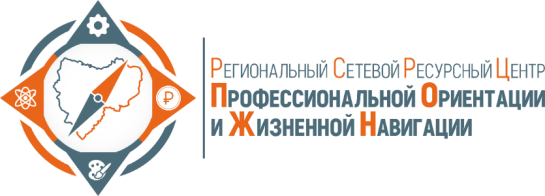 Департамент Смоленской области по образованию и наукеРегиональный сетевой ресурсный центр профессиональной ориентации и жизненной навигацииЦелевая профессия/должность профпробыКоличество участниковВозраст участников/классОбщая длительность профпробыДлительность подготовительного этапаДлительность теоретического этапаДлительность практического этапаДлительность рефлексивного этапаДлительность оценочно-аналитического этапаПрактическое задание профпробыСодержание технологического компонента заданияСодержание ситуативного компонента заданияСодержание функционального компонента заданияКритерии итоговой оценкиПрофессионально важные качества, требуемые для выполнения профпробыСпособ дифференциации задания по уровню сложностиИспользуемое оборудованиеКритерийОценкаКритерий 1Критерий 2Критерий 3Критерий 4…Критерий nУровень выполнения технологического компонентаУровень выполнения ситуативного компонентаУровень выполнения функционального компонентаУспешно проявленные профессионально важные качестваПрофессионально важные качества, требующие развития№Этап выбораРешения не было (нет)Не хотел (не хочу) выбирать эту профессиюХотел (хочу) выбрать эту профессию1До пробы2После пробы